COUNCILLOR VACANCY APPLICATION FORMFull Name: ………………………………….…………………………………………………………………………………….Address: …………………………………….…………………………………………………………………………………….………….…………………………………..………………………………………………………………………………………….Telephone No: …………..………………………………………………………………………..…………………………..Email………………………………………………………………………..……………….………………………………………You must be aware that Trawden Parish is split into Trawden and Cotton Tree, Wycoller and Winewall areas of the Parish.  Please ensure you are applying for the area in which you have the correct authorisation.Legal qualifications for being a Parish CouncillorTo qualify you must be able to answer ‘Yes’ to both of the following questions:1/ Are you a British or Commonwealth citizen or a citizen of a European Union country?
Yes   No2/ Are you 18 years of age or over?
Yes   NoTo qualify you must be able to answer ‘Yes’ to at least one of the following questions: (tick appropriate box(es)On the day of signing this form:- *Please tick the boxes relevant to youDisqualification from being elected a member is set out in Section 80 of the Local Government Act 1972 - in basic terms you must not:- (a)hold any paid office or employment (other than the office of chairman, vice chairman or deputy chairman) to which he has been appointed by the council or any committee or sub-committee of the council, or by a paid officer of the council, or by any joint committee on which the council is represented; (b) be the subject of a bankruptcy restrictions order, an interim bankruptcy restrictions order, a debt relief restrictions order or an interim debt relief restrictions order under Schedule 4ZB of the Insolvency Act 1986; (c)have within five years before the day of election or since his election been convicted of any offence and sentenced to a term of imprisonment of at least three months (whether suspended or not) without the option of a fine;(d) have been found guilty of corrupt or illegal practices in relation to elections including incurring unlawful expenditure and the court orders his disqualification.I confirm that I meet the eligibility criteria listed above, and that I am not disqualified from being a member by virtue of Section 80 of the Local Government Act 1972 (as amended). I also confirm that to my best knowledge that the information that I have included within this form is correct.Signature………………………………………………………………………..…………………………… Date………………………………………………………………..……………….Please email your application to the Clerk Adele Waddington, at a.waddington@trawdenparishcouncil.org.ukor post to Trawden Forest Parish Council, C/O Trawden Forest Library and Shop, Church Street, Trawden, Colne, Lancs, BB8 8RU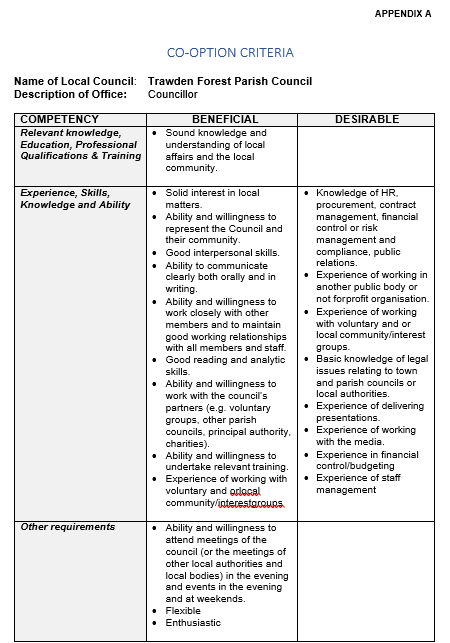 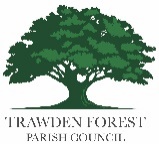 Are there any questions that you would like the Councillors to answer?Is and thereafter continues to be a local government elector for that area of the authority; orHas during the whole of the twelve months preceding that day occupied as owner or tenant any land or other premises in that area; orHis or her principal or only place of work during that twelve month has been in that area; orHas during the whole of those twelve months resided in that area; orDuring the whole twelve months has resided in the Parish or within 4.8 Kilometres of it.